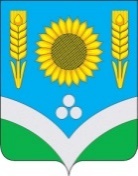 CОВЕТ НАРОДНЫХ ДЕПУТАТОВ            РОССОШАНСКОГО МУНИЦИПАЛЬНОГО РАЙОНАВОРОНЕЖСКОЙ ОБЛАСТИРЕШЕНИЕ4 сессииот 17 ноября 2023 года № 20                                                                                        г. РоссошьО внесении изменений в решение Совета народных депутатов Россошанского муниципального района № 150 от 28.10.2009 г. «О денежном содержании муниципальных служащих органов местного самоуправления Россошанского муниципального района»   Рассмотрев экспертное заключение правового управления Правительства Воронежской области от 17.10.2023 г. № 19-62/20-2299-П, руководствуясь Бюджетным кодексом Российской Федерации, Федеральным законом от 02.03.2007 г. № 25-ФЗ «О муниципальной службе в Российской Федерации», Законом Воронежской области от 28.12.2007 г. № 175-ОЗ «О муниципальной службе в Воронежской области», Совет народных депутатов Россошанского муниципального районаРЕШИЛ:1. Внести в приложение № 1 к решению Совета народных депутатов Россошанского муниципального района № 150 от 28.10.2009 г. «О денежном содержании муниципальных служащих органов местного самоуправления Россошанского муниципального района» следующие изменения:1.1.  Пункт 4.6. изложить в следующей редакции: «4.6. Премия за выполнение особо важных и сложных заданий (по результатам работы) выплачивается в порядке, определенном представителем нанимателя с учетом обеспечения выполнения задач и функций органа местного самоуправления, исполнения должностных обязанностей. Размер премии определяется индивидуально в пределах установленного фонда оплаты труда.».1.2. Раздел 6 дополнить абзацем следующего содержания: «Формирование расходов на оплату труда (с начислениями) муниципальных служащих в органах местного самоуправления Россошанского муниципального района осуществляется с учетом нормативов, установленных Правительством Воронежской области.».2. Опубликовать настоящее решение в официальном вестнике газеты «Россошанский курьер» и разместить на официальном сайте Совета народных депутатов Россошанского муниципального района в сети Интернет.3. Контроль за исполнением настоящего решения возложить на главу Россошанского муниципального района Сисюка В.М. и главу администрации Россошанского муниципального района Мишанкова Ю.В.Глава Россошанского муниципального района			                                                              В.М. Сисюк